				        Bewandert. Begeistert. Bewährt.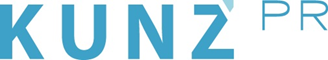 Presse-Info Pitztal30. Mai 2023Panoramasteig mit Seilbahn-Support: Am Hochzeiger ganz entspannt hoch hinaus(Jerzens/Pitztal) Im Hochzeiger-Wandergebiet im Pitztal finden auch Genießer*innen ihren Weg: Der erstmalige Sommerbetrieb der Achtersesselbahn „Hochzeiger 2.5“ ermöglicht ab sofort eine atemberaubende Panoramawanderung zwischen den beiden Gipfeln des Sechszeigers (2392 m) und des Hochzeigers (2560 m) – ohne schweißtreibende Auf- und Abstiege gelangen Gäste so zu den höchsten Punkten des Wandergebiets. Vom Tal aus geht es zunächst mit der Gondel zur Mittelstation auf 2000 Metern. Entweder steigen Urlauber*innen nun in die neue Achtersesselbahn in Richtung Hochzeiger oder in den Doppelsessel zum Sechszeiger, denn die Panoramatour kann in beide Richtungen gegangen werden. Oben angekommen, garantiert der leichte, etwa anderthalbstündige Steig auf rund zwei Kilometern fantastische 360°-Blicke auf die umliegende Bergwelt. Zwischendurch laden Zirben-Sitzskulpturen zum Rasten und Genießen ein. Übrigens: Am Hochzeiger fühlen sich auch Kinder und Action-Suchende wohl – etwa im ZirbenPark mit Spiele- und Entdeckerstationen oder auf der rasanten MountainCart-Strecke. Die Tageskarte für alle drei Bahnen (Berg- und Talfahrten) kostet für Erwachsene 34 Euro, Kinder zahlen 16 Euro. www.hochzeiger.com, www.pitztal.com